Воспитатель: Герасимова Мария Степановна                                                    Ийэ барахсан...Сахалар биэс ийэлээхпит:Тереппут ийэлээхпитИйэ сирдээхпитИйэ куттаахпытИйэ тыллаахпытИйэ өйдөөхпутУ.А. Винокурова  Ийэ диэн суолтата саха киһитин биэс өртүгүттэн арчылыы сылдьар. Төрүт ийэҕэ тирэҕирэн үөскүүр сайдар кыахтаах. Биэс ийэлээх буоламмыт саха омуга харысхаллаах буолабыт. Ол иһин «Саха кыыс таҥаралаах» диэн  Ксенофонт Уткин дириҥник бэлиэтээн турар.   Саха норуота былыр-былыргыттан Ийэҕэ сүгүрүйэр үгэстээх. Тыйыс айылҕалаах, ирбэт тоҥноох, уьулуччу ыарахан усулуобуйаҕа оҕо төрөтөн, улаатыннаран, үс саханы үөскэтэн, түөрт саханы тэнитэн, норуоту норуот дэтэн, күн бүгүнүгэр тиэрдибит Ийэлэр буоллахтара. Ийэ сылаас тыына, истиҥ иэйиитэ кими баҕарар олоҕун устата арыаллыыр.  Ыал иллээх олоҕор ийэ оруола аһары улахан. Оҕо – ийэ  ыйа-күнэ, кэлэр кэскилэ, инники эрэлэ. Оҕо ыал ымыыта. Ити барыта ийэ буолууну өрө тутар, үрдүккэ-сырдыкка дабатар, кэрэҕэ, кэскилгэ тириэрдэр аналын санатар, соргутун чугаһатар. Ийэ уонна оҕо биир утумнаахтар, биир тыыннаахтар. Оннук уустук, уран айылҕалаахтар. Ийэ тапталын этинэн-хаанынан билбит оҕо олоҕун устатыгар угуттана сылдьыаҕа.Ийэ аҕаны өрө тутан тумус туттааччылар, бас-көс гынааччылар, эрэл-тирэх оҥостооччулар. Ийэ аҕаны өрө тутар буоллаҕына дьиэ кэргэҥҥэ хардарыта өйөьүү, өйдөһүү үөскүүр.Былыр даҕаны, аны даҕаны ыал ийэтин быһыыта-майгыта урут ахтыллар. Мааны майгылаах ыал ийэтэ дьоҥҥо-сэргэҕэ үрдүк өйдөбул, холобур буолар.. Оҕолор эмиэ ийэлэрин кыраларыттан ылынан олохторун устатыгар  холобур оҥосто сылдьыахтара.Уол оҕону иитэр өбүгэ үтүө үгэстэрэ, үөрүйэхтэрэ, сатабыллара кини олоххо тапталы кэрэһэлиир уонна иитиллэр үгүс өрүттэрэ биьиги кэммитигэр тиийэн кэлбиттэр.Уол оҕону ийэтэ аҕатыгар сыһыарар,   аҕа  бэйэтин кытта илдьэ сылдьан  идэҕэ, сатабылыгар уһуйар - үөрэтэр аналлаах.Очччоҕо эрэ сатабыл, дьоҕур утумнанар, чочуллар, сайдар кыахтаах.Кыыс оҕону инники олоҕор  бэлэмнииргэ кыра эрдэҕиттэн ас астыырга. Таҥас тигэргэ, дьиэ иһин- таһын бэрийэргэ  ийэ иитэр такайар.  Өбүгэлэрбит кырдьаҕаһы ытыктыырга, сиэри-туому тутуһарга көлүөнэттэн-көлүөнэҕэ бэриллэр утуе угэстэрдээхтэр. Былыр-былыргыттан оҕо улахан киһини ытыктыы үөрэниитигэр улахан суолта уонна болҕомто ууруллара. Оҕону олох кыра сааһыттан этигэр-хааныгар иҥэрэн, улахан дьону убаастыыр, ытыктыыр гына иитэллэрэ. Ол кэнэҕэс, улахан киһи буолан олох суолугар үктэниитигэр, быһаарар суолталаах буолара. Ол курдук тэҥнээхтэрин, аймахтарын, төрөппүттэрин, туора да дьону убаастыы-ытыктыы үөрэтии билигин хаһааҥҥытаа5ар да күүскэ туруоруллуох кэриҥнээх. Киһини ытыктыы уерэммит о5о олоххо ойуччу бэлэмнээх, итэҕэллээх кэлэр, табаарыстарын, доҕотторун, дьону кытта уопсай тылы түргэнник булар, кыһалҕаларын таба өйдүүр.Оҕо оскуола иннинээҕи сааһыгар өй-санаа өттүнэн ордук сайдар. Бу кэмҥэ майгыта-сигилитэ, интэриэһэ, ирдэбилэ сайдарыгар иитиллэр эйгэтэ улаханнык сабыдыаллыыр. Ылынымтыа уонна утуктугэн кэмигэр аттыгар ийэ, аҕа  улахан оруоллаахтар.Ийэ барахсан оҕо төрөттөҕүнэ, эмийдии олорон:  “Дьон киһитэ буолаар, быстыбыты салҕаар. Аччыктаабыты аһатаар, тоҥмуту ириэрээр, сылайбыты сынньатаар”  диэн бастакы алгыһы этэр. Иккиһин  ити алгыһы  оҕо ыал буолан аал уотун оттунар күнүгэр истэр. Оҕо  иитиитэ хаһан да, ханна да ийэттэн - аҕаттан саҕаланар. Оҕо хайдах киһи буолара холумтаныттан тутулуктаах диэн мээнэҕэ эппэттэр. Төрөппут кимэ, хайдаҕа  оҕотугар көстө сылдьар диэн мындыр этии баар. Бу этии дириҥ ис хоһоонун өйдөөн оҕото үчүгэй киһи  буолуон баҕарар хас биирдии ийэ - аҕа. Былыр да, билигин да оҕотун киһилии ииппит ыал унаар буруоланар, умуллубат уоттанар. Оҕону таба иитии – ийэ- аҕа дьоло.   О5о да эрдэххэ, эдэр да сааска, баара5адыйар да  кэмнэ, кырдьан сорсуйар да сахха Ийэ барахсан баара, кэккэлэьэ  сылдьара тустаах киьиэхэ – Улуу дьол.  Ийэ диэн оннук кунду!Муниципальное бюджетное  дошкольное образовательное учреждение «Детский сад компенсирующего вида «Кустук» муниципального района «Вилюйский улус (район)» Республики Саха (Якутия)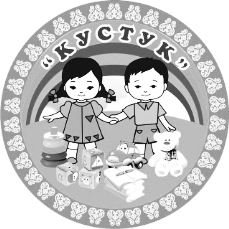 Саха Өрөспүүбүлүкэтин «Бүлүү улууһа (оройуона)» муниципальнай оройуонун «Кустук» оҕо тылын сайыннарар уһуйаанаОскуола иннинээҕи саастаах оҕону иитэрбүддьүөттэн үбүлэнэр муниципальнай тэрилтэ678200, г. Вилюйск, ул. Мира, д. 28Тел. (41132)43-4-31; E-mail: mbdou.kustuk@gmail.com678200, г. Вилюйск, ул. Мира, д. 28Тел. (41132)43-4-31; E-mail: mbdou.kustuk@gmail.com678200, г. Вилюйск, ул. Мира, д. 28Тел. (41132)43-4-31; E-mail: mbdou.kustuk@gmail.com